Приемный ребенок лжет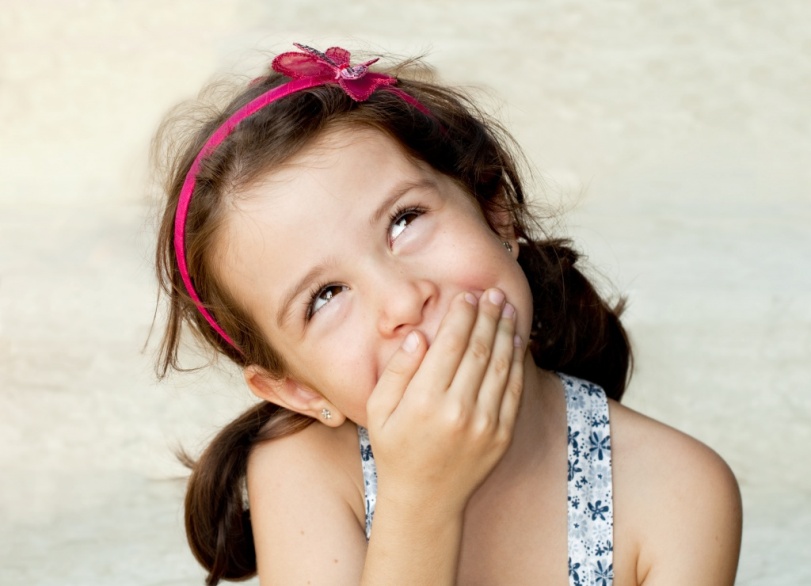 От причины вранья зависят способы борьбы с ним.Специалисты выделяют несколько видов лжи.Самый распространенный вид – ложь, как защитная реакция ребенка на действия своих новых родителей. Приемные дети воспринимают любое наказание, как несправедливое, и болезненно реагируют на него, вплоть до истерики.Вранье может использоваться и в целях самоутверждения, например, когда подросток приписывает себе особые способности и достижения в спорте или творчестве.Ложь выступает, как средство манипуляции, когда ребенок хочет заставить родителей что-то для него сделать. Сюда же можно отнести ложь для привлечения внимания.Но чаще всего приемные дети врут для того, чтобы скрыть свои неблаговидные поступки. Ребенку проще сказать, что он ни в чем не виноват, или что обвинения в его адрес несправедливы, чем признаться в содеянном.Ложь, как результат прессинга, – обычное явление в семьях с авторитарными родителями. Постоянно требуя от ребенка хорошо учиться или прилично себя вести, взрослые сами того не замечая загоняют его в тупик. В итоге малыш начинает сознательно скрывать от родителей плохие оценки, стирает замечания в школьном дневнике или прогуливает занятия.Профилактика лжиЕсли приемный ребенок не был уличен во лжи, это не значит, что такой проблемы не существовало или она не возникнет снова. Дети с легкостью копируют поведение родителей, а затем и окружающих их людей. Не показывайте им дурной пример. И не поощряйте ложь даже из самых благих побуждений. Советы типа «Давай не будем говорить папе, что мы это сломали, а то он расстроится» или «Не говори учителю, что проспал, скажи, приболел» могут оказать противоположный эффект. Ребенок уяснит, что ему проще соврать, чем быть до конца честным, ведь в противном случае его ждет неодобрение, а то и наказание, со стороны взрослых.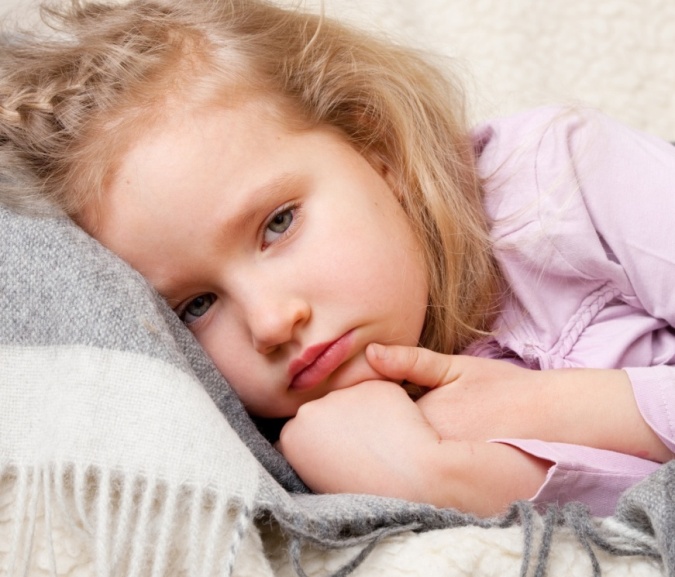 Различия лжи и фантазииВ начале 90-х профессор Пол Экман написал книгу под названием «Психология лжи», в которой всесторонне исследовал этот феномен. По мнению автора, ложь – это действие, которым один человек вводит в заблуждение другого, делая это умышленно, без предварительного уведомления о своих целях и без отчетливо выраженной со стороны жертвы просьбы не раскрывать правды. Фантазия – это нечто совершенно другое. Она позволяет найти новую точку зрения на уже известные факты и в силу этого обладает огромной художественной и научно-познавательной ценностью.Когда ребенок фантазирует, придумывает несуществующих зверей и птиц, говорит, что видел сказочных героев, не спешите его разубеждать или комментировать сказанное. Выслушайте ребенка, попросите его проиллюстрировать свои выдумки. Порой грань между ложью и фантазией очень тонкая, но она есть. Одна всегда влечет за собой неприятности и проблемы, другая – делает мир прекраснее.Методы коррекции лжи у детейЧаще всего бывает, что с проблемой лжи начинают работать, когда факт налицо: ребенок начал врать.Главное в этом случае – не совершать необдуманных действий. Если вы выяснили, что приемный ребенок вам соврал, и начали на него кричать, или – заплакали – решить проблему вряд ли удастся. В будущем он будет лгать вам снова и снова, чтобы не видеть негативной реакции. Если вы не хотите, чтобы ребенок постоянно обманывал, научитесь «держать лицо» в любых ситуациях и выслушивать самую неприятную правду.Разговаривая с детьми, следите за своей позой и жестами. Будьте открытыми к диалогу. Всегда говорите, что любую проблему проще решать вместе.Если ложь была не для сокрытия дурного поступка, а для самоутверждения – выясните, ради чего соврал приемный ребенок. Чтобы его считали самым сильным? В таких случаях малыша лучше отдать в спортивную секцию. А если имеются противопоказания по здоровью, займитесь развитием его творческих способностей: умения петь, танцевать и так далее. Помните, если ребенок, придумывает себе особые способности, – он скорее всего недохваленный.Может случиться и так, что справиться с проблемой лжи раз и навсегда не получится. В любом случае следует помнить, что у родителя любовь к ребенку безусловна вне зависимости от того, родной он или приемный, его успехов в школе, роста, веса или цвета глаз. Она не зависит от его характера или недостатков. Младшие члены семейства не должны бояться своих родителей. В семьях, где отношения построены на любви и доверии, во вранье попросту нет смысла.Источник: http://www.yaroditel.ru